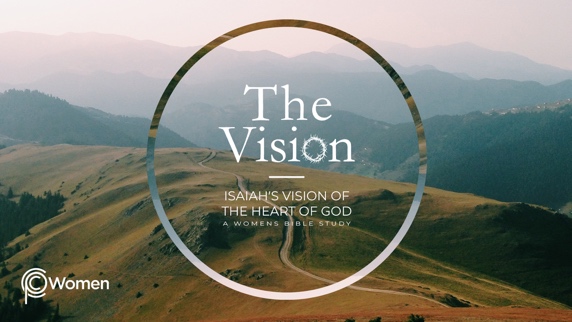 ________________________________________________________________________________LESSON 4     ISAIAH 7:1-9:7 1.  From the throne room scene in Isaiah 6, what fresh insight or truth did you take away and how were you encouraged or challenged by Isaiah’s encounter?2.  Pray before you read Isaiah 7:1-9:7 as Isaiah addresses the political situation in Judah under King Ahaz. Read 2 Kings 16, which chronicles the underlying civil war between Judah and Israel. In 2 Kings 16, how was Ahaz portrayed and with whom did he make an alliance when Israel attacked Judah?  3.  According to Isaiah 7:1-9, what were Syria and Israel’s plans in regard to Judah, and what was Ahaz’s response? What message of assurance about the outcome did Isaiah have for Ahaz? Note: Israel, the northern kingdom, is called Ephraim and Syria is called Aram in this section.4.  a)  In V10-12, what was revealed about Ahaz’s relationship with the Lord in his reaction to the Lord’s request (consider what you know about Ahaz’s alliance after reading 2 Kings 16)? In light of Ahaz’s reaction, what sign did the Lord prophesy in Isaiah 7:13-16? b)  How was the sign (V14) later fulfilled according to Matthew 1:20-23? Comment on the birth of Jesus as “God with us”.5.  From Isaiah 7:17-25, what does Isaiah say to Ahaz about the judgment that will come upon Judah and what will be the condition of the land?6. When have you, like Ahaz, made a choice out of fear and taken what seemed to be the safest route only to later see that you were not acting in reliance on the Lord? In retrospect, what can you conclude about your failure to rely on Him or about an attribute of God?7.  The Lord asked Isaiah to make a public announcement of the coming Assyrian invasion of Israel (Samaria) and Syria (Damascus) in Isaiah 8:1-4. Describe how Judah will later be impacted by Assyria in V5-10 and where do you find a glimmer of hope in these verses?8.  In V11-22, the Lord gave specific instructions to Isaiah. How was Isaiah to respond to the way of his people, and what was he cautioned about in these verses:- V11-18- V19-229.  a)  Read and reread Isaiah 9:1-7, which contains familiar verses about the hope of the light to come. Describe the coming child and his reign on David’s throne according to these verses. b)  From your vantage point of history, how do you see Jesus as the one fulfilling this description (see Matthew 4:13-16), and what is yet to be fulfilled?10. Reflecting on who God is: Prince of Peace (Sar Shalom)The Prince of Peace brought His shalom into the world. “Of the greatness of His government and peace there will be no end.” Isaiah 9:7. Jesus said, “Peace I leave with you; my peace I give you. I do not give you as the world gives. Do not let your hearts be troubled and do not be afraid.” John 14:27. Has your heart been troubled? Are fears weighing you down? Come to the Prince of Peace, Jesus, who died so that His peace might rule in your heart. Lay your burdens and fears at His feet and receive His perfect shalom.NAME                                                                          PRAYER REQUEST